Milton Keynes Community Choir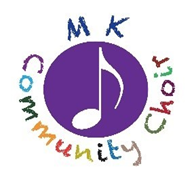 Dates & fees: Autumn 2021Autumn Term (7.30pm for 7.45 start: St George’s Church, Wolverton – and on Zoom)  7 September 2021 (term starts)14 September21 September28 September  5 October12 October19 OctoberHalf term(no session on 26 October)Autumn term resumes  2 November  9 November16 November23 November30 November  7 December14 December (final session of term)MKCC Fees (no cash, please)Autumn Term£56.00 (whole term)£28.00 (if you prefer to pay for half a term at a time)MKCC BACS details Sort code: 30-15-53Account: 55493268Reference: ‘Subs’If you are unable to pay by bank transfer (BACS), please send a 
cheque (made out to ‘Milton Keynes Community Choir’) to 
Liz Whitelegg. Please write your email address on the back of 
the cheque if you’d like Liz to acknowledge receipt.Thanks.[Calendar&Fees published 10 August 2021]